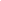 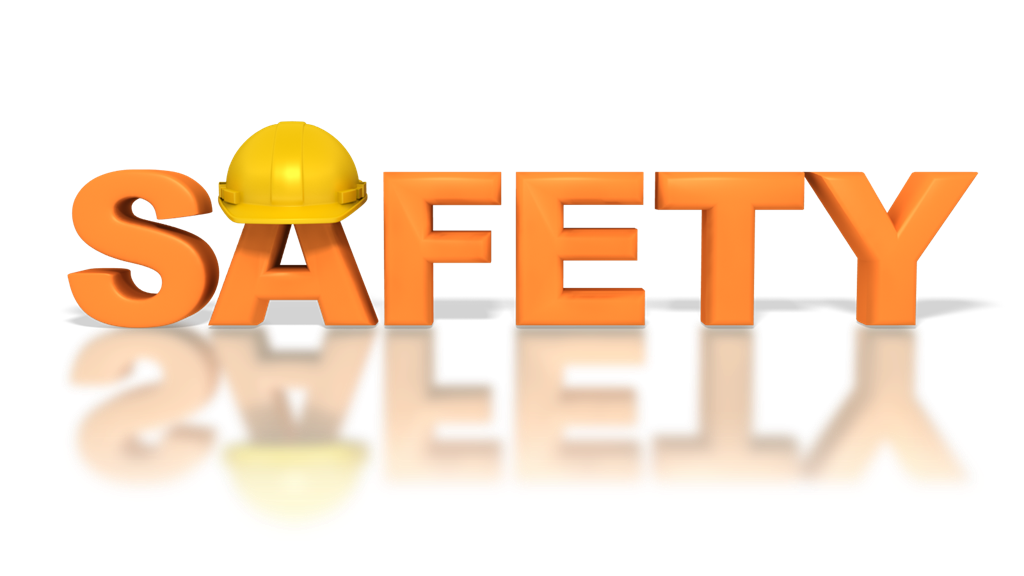 Ms. SlackTech 8(revised 10/7/15)Band SawPurpose: To cut irregular shapes and curvesSafety:Ask instructor for permission to useWear safety glassesRemove jewelry, eliminate loose clothing, put up long hairThe guide should always be from ⅛”-¼” above the work, use spacer to adjust height.Keep fingers away from the line of the bladeTurn off machine to back out of a cutDo not attempt to cut a radius/curve tighter than the blade will allowUse relief cuts in tight areasTurn off machine and wait until the blade stops before you walk away from the machineUse a hand brush to clean off the bandsaw tableKeep floor area clean to avoid accidents________________________________________________________Steps to set up machine:Adjust guide height using spacer, make sure guide is tightenedUse push stick if necessary, so that your fingers are safely away from the bladeWhen in doubt or unsure about something, ASK your teacher!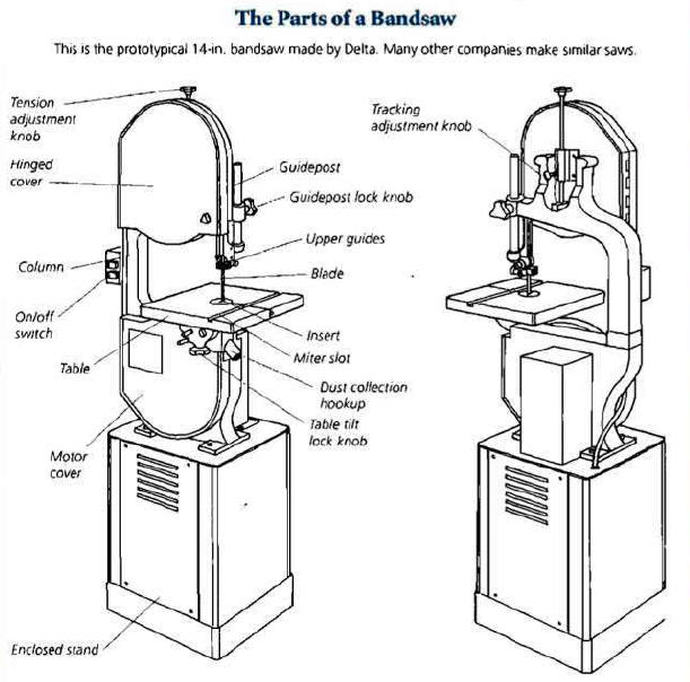 Drill PressPurpose: To drill accurate holes in various materialsSafety:Ask instructor for permission to useWear safety glassesRemove jewelry, eliminate loose clothing, put up long hairLock in drill bit with chuck key, always remove it from the chuckUse scrap wood as a backing block below what you want to drillAlways unlock table before lowering, lock when adjustedSecurely clamp materials you will be drillingTurn off the machine and wait until the drill bit stops before you walk away from the machineClean table with hand broom________________________________________________________Steps to set up machine: Lock drill bit in  with the chuck keyClamp material to table if necessaryWhen in doubt or unsure about something, ASK your teacher!Word Bank: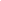 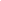 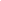 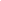 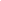 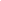 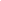 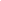 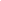 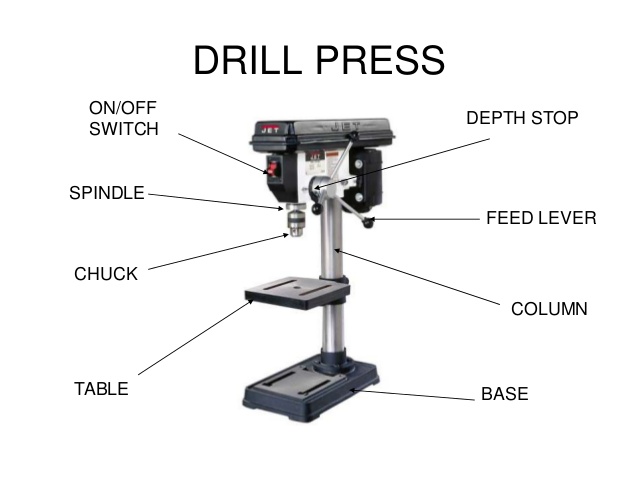 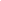 On/Off SwitchDepth StopSpindleFeed LeverChuckTableBaseColumn	Scroll SawPurpose: To cut out intricate curved designs both inside and on the outer edge of a piece of work. Safety:Ask instructor for permission to useWear safety glassesRemove jewelry, eliminate loose clothing, put up long hairAdjust the guard by loosening the knob, the guard should sit on top of what you going to cutAdjust the variable speed knobClamp a straight edge to the table if needed, double check that it’s adjusted to make an accurate cutRemove what you are going to cut from the guard before turning the saw on.Turn on the scroll saw and make your cutTurn off the machine and wait until the saw  stops before you  walk away from the machineClean table with hand broom________________________________________________________Steps to set up machine:Adjust the guardAdjust the speed knobClamp a straight edge in place if neededTurn on machine to cut your workWhen in doubt or unsure about something, ASK your teacher!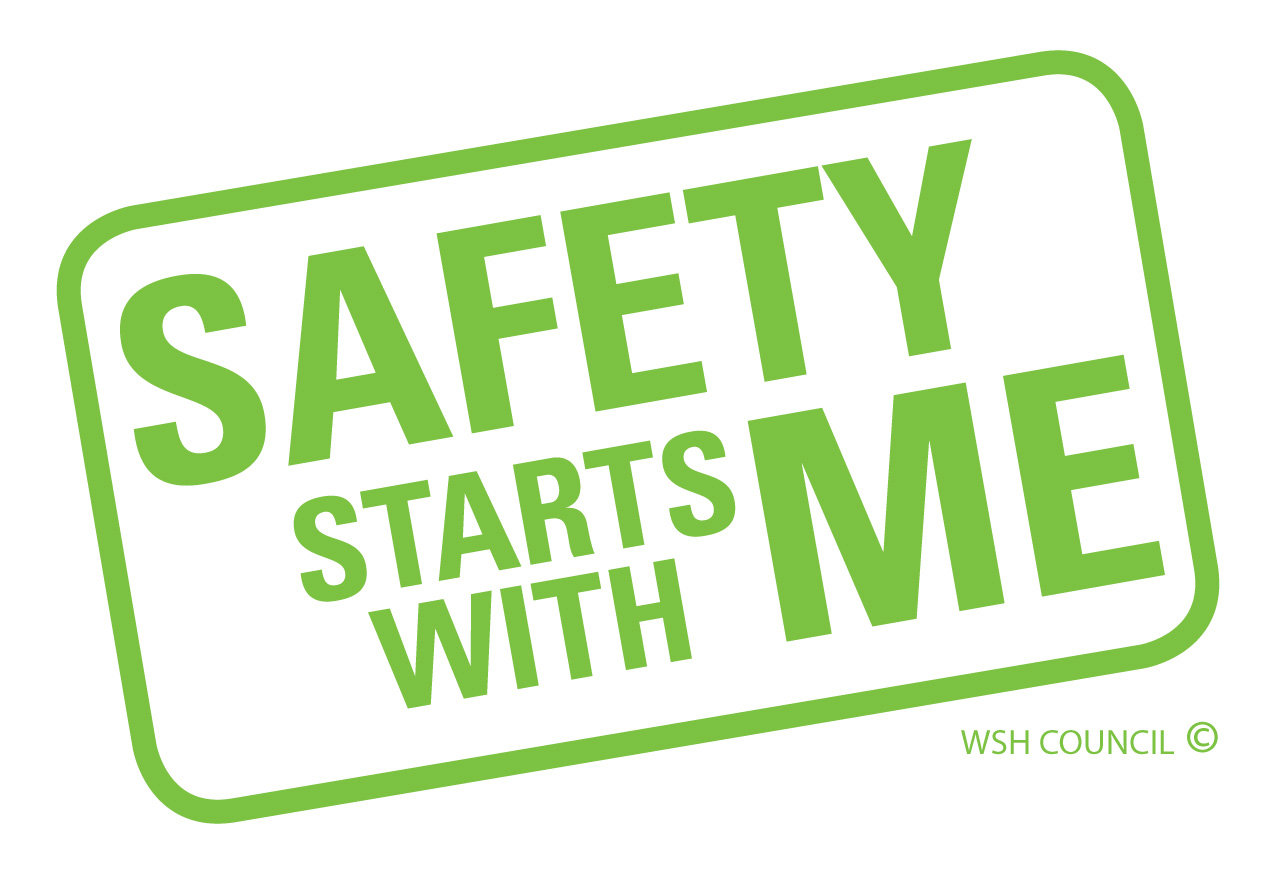 